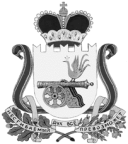 АДМИНИСТРАЦИЯВЯЗЬМА-БРЯНСКОГО СЕЛЬСКОГО ПОСЕЛЕНИЯВЯЗЕМСКОГО РАЙОНА  СМОЛЕНСКОЙ ОБЛАСТИП О С Т А Н О В Л Е Н И Еот  10.04.2018                                                                                                №  21В соответствии с Требованиями к порядку разработки и утверждения схем теплоснабжения, утвержденными постановлением Правительства РФ от 22 февраля 2012 № 154, федеральными законами от 27 июля 2010 №190-ФЗ «О теплоснабжении», от 6 октября 2003 № 131-ФЗ «Об общих принципах организации местного самоуправления в Российской Федерации», руководствуясь Уставом Вязьма-Брянского  сельского поселения Вяземского района Смоленской области,Администрация Вязьма-Брянского  сельского поселения Вяземского района Смоленской области п о с т а н о в л я е т:1. Утвердить актуализированную схему теплоснабжения Вязьма-Брянского сельского поселения  Вяземского района Смоленской области на 2019 год. 2. Опубликовать настоящее постановление в газете «Вяземский вестник».3. Разместить настоящее постановление на официальном сайте  Администрации Вязьма-Брянского сельского поселения Вяземского района Смоленской области в информационно-телекоммуникационной сети «Интернет» (вязьма-брянская.рф). 4. Контроль за исполнением настоящего постановления оставляю за собой.Глава   муниципального     образованияВязьма-Брянского сельского  поселенияВяземского района Смоленской области                                      В.П. ШайтороваУТВЕРЖДЕНАпостановлением АдминистрацииВязьма-Брянского сельского поселенияВяземского района Смоленской областиот  10.04.2018  №  21Актуализированная схема теплоснабжения Вязьма-Брянского  сельского поселения Вяземского района Смоленской области на 2019 годПриложениеСХЕМА ТЕПЛОСНАБЖЕНИЯВязьма – Брянского сельского поселенияВяземского района Смоленской областина период 2013-2028 годыКалуга-Вязьма Брянская2013ВведениеОписание сельского поселения «Вязьма-Брянская». Климат района сельского поселения «Вязьма-Брянская» умеренно-континентальный, с умеренно влажным летом, затяжной зимой и короткой дружной весной.Климатический район ІІВ.Температурный режим по месяцам года характеризуется следующими значениями:Абсолютный минимум температур составляет -480С (январь), абсолютный максимум +380С (июль).Продолжительность периода отрицательных температур 149 дней.Расчётная температура самой холодной пятидневки -260С.Расчётная температура отопления и вентиляции -140С.Продолжительность отопительного периода 217 суток.І. Утверждаемая частьРаздел 1 Показатели перспективного спроса на тепловую энергию (мощность) и теплоноситель в установленных границах территории сельского поселения1.1   Площадь строительных фондов и приросты площади строительных фондовСводные показатели динамики жилой застройки в сельском поселении «Вязьма-Брянская» с разделением объектов по видам теплоснабжения по этапам приведены в таблице 1.1.1.Таблица 1.1.1Площадь строительных фондовВ соответствии со схемой территориального планирования муниципального образования «Вяземский район» Смоленской области (Муниципальный контракт № 10-К от 08.10.07) ТОМ II. ПОЛОЖЕНИЯ О ТЕРРИТОРИАЛЬНОМ ПЛАНИРОВАНИИ роста численности населения в сельском поселении «Вязьма-Брянская»  на период до 2028 год не прогнозируется.Прирост строительных фондов на период до 2028 года c централизованным теплоснабжением  не прогнозируется. Поселение будет развиваться в основном за счёт замещения ветхого выбывающего жилого фонда индивидуальным  частным строительством.1.2  Объёмы потребления тепловой мощности и приросты потребления тепловой мощности  Объёмы потребления тепловой мощности и приросты потребления тепловой  мощности  с разделением по видам теплопотребления  на каждом этапе приведены в таблице 1.2.1 и в таблице 1.2.2.Таблица 1.2.1Объёмы потребления тепловой мощностиТаблица 1.2.2Приросты объёмов потребления тепловой мощности Раздел 2  Перспективные балансы тепловой мощности источников тепловой энергии и тепловой нагрузки потребителей2.1  Радиус эффективного теплоснабженияРадиус эффективного теплоснабжения определяется из условия, что совокупные расходы на теплоснабжение дополнительно присоединённой к существующей системе мощности (СРпм) должны быть меньше или равны совокупным расходам строительства и эксплуатации такой же по величине новой мощности (СРнс), т.е.                                       СРпм ≤ СРнс                    Совокупные расходы включают в себя расходы на строительство источника тепловой энергии (Ии) и расходы на строительство тепловых сетей (Ис), а также расходы на производство тепловой энергии (Эпр) и расходы на передачу тепловой энергии (Эпер).Неравенство в полном виде запишется в виде:         Ии,пм + Ис,пм+ Эпр,пм+ Эпер,пм ≤ Ии,нс + Ис,нс+ Эпр,нс+ Эпер,нс . Учитывая, что расходы на строительство тепловых сетей присоединённой мощности включают в себя расходы на строительство магистральных сетей (Ис.маг.,пм) и расходы на строительство распределительных сетей (Ис,распр.пм), а также приблизительное равенство расходов на строительство распределительных сетей как при новом строительстве, так и при присоединении мощности (Ис,нс = Ис,распр.пм), кроме этого примерное равенство расходов на производство тепловой энергии (Эпр,пм= Эпр,нс) и равенство расходов на транспортировку тепловой энергии по квартальным сетям (Эпер,нс= Эпер, распр.пм), получаем следующий вид неравенства:                            Ии,пм + Ис,маг.пм + Эпер,маг.пм ≤ Ии,нс  .Выражая затраты на строительство магистральных сетей и затраты на передачу тепловой энергии по магистральным сетям через протяжённость сетей и удельные приведённые затраты на единицу длины сетей             ( Ис,маг.пм=L×ис.маг.пм и  Эпер,маг.пм=L×эпер.маг.пм), получаем выражение для расчёта   радиуса эффективного теплоснабжения (Rэф):                  Rэф =  (Ии,нс  - Ии,пм) / (ис.маг.пм + эпер.маг.пм)              Результаты расчёта радиуса эффективного теплоснабжения удалённых маломощных потребителей в существующей системе теплоснабжения и  радиуса эффективного горячего водоснабжения старого городка приведены в таблице 2.1.1.Таблица 2.1.1Фактические и эффективные радиусы  теплоснабженияАнализ радиусов эффективного теплоснабжения показывает, что удалённые маломощные потребители находятся за пределами радиуса эффективного теплоснабжения- этих потребителей целесообразно перевести на собственные источники теплоснабжения, а  система горячего водоснабжения старого городка находится внутри радиуса эффективного теплоснабжения котельной №1- её целесообразно подключить к существующему источнику.2.2 Описание существующих и перспективных зон действия  источников тепловой энергии2.2.1 Существующая система теплоснабжения сельского поселения «Вязьма – Брянская» включает в себя один источник тепловой энергии  – муниципальную котельную №1, и два присоединённых к нему района тепловых сетей - нового городка и старого городка.Перечень существующих зон действия  источников тепловой энергии приведён в таблице 2.2.1.Таблица 2.2.1Перечень существующих зон действия  источников тепловой энергииГрафическое описание существующих зон действия  источников тепловой энергии приведено на рис.1.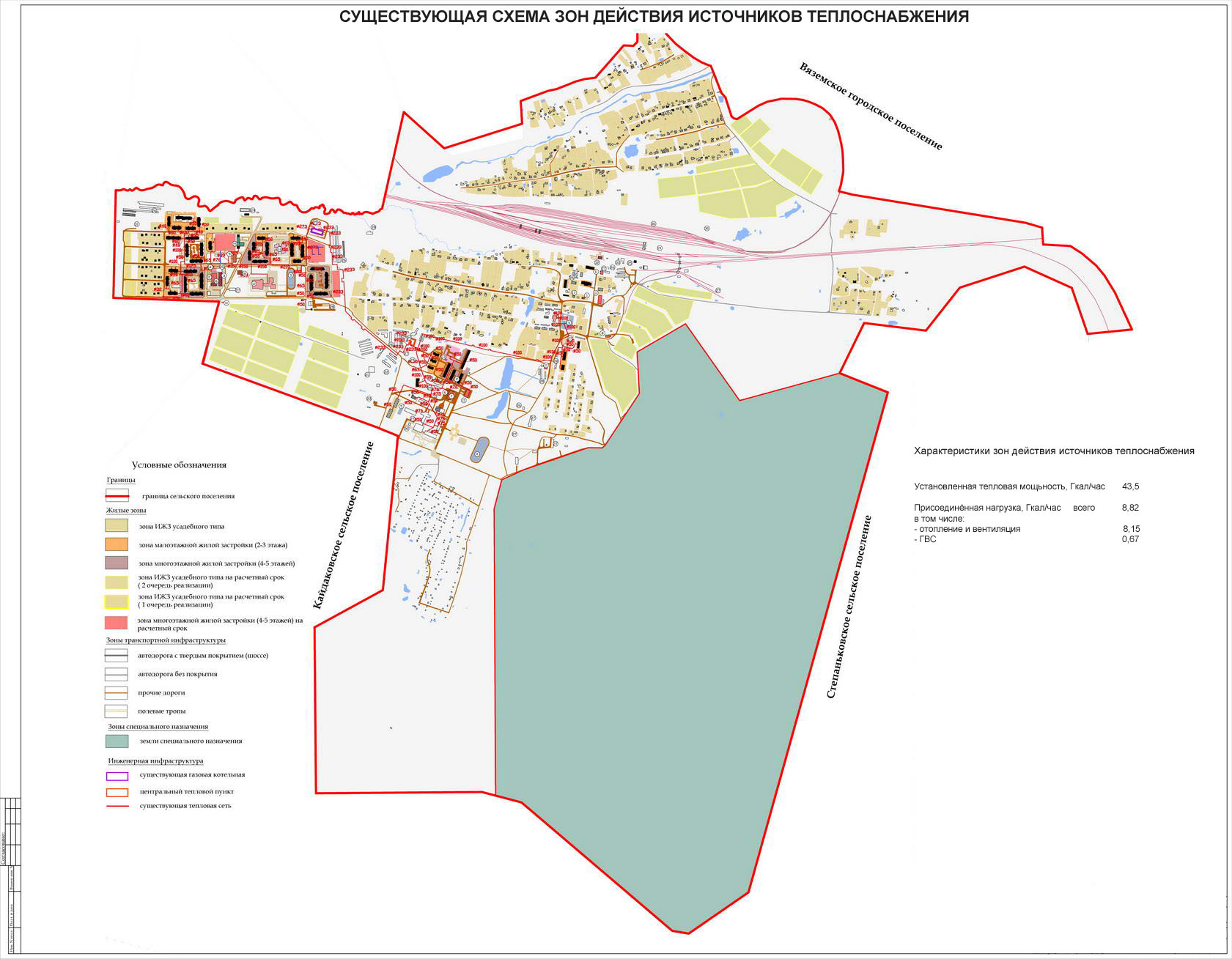 Рис.1. Существующая схема зон действия  источников тепловой энергии.2.2.2 В перспективе планируется сохранить сложившуюся структуру системы теплоснабжения, а именно, один источник тепловой энергии и два района тепловых сетей: новый город и старый город. Источник тепловой мощности планируется реконструировать с целью повышения энергетической и экономической эффективности.Район тепловых сетей – старый город планируется обеспечить в полном объёме горячим водоснабжением и перевести удалённые маломощные потребители на индивидуальные источники теплоснабжения, ЦТП ликвидировать. Перечень перспективных зон действия  источников тепловой энергии приведён в таблице 2.2.2.Таблица 2.2.2Перечень перспективных зон действия  источников тепловой энергииГрафическое описание перспективных зон действия  источников тепловой энергии приведено на рис. 2.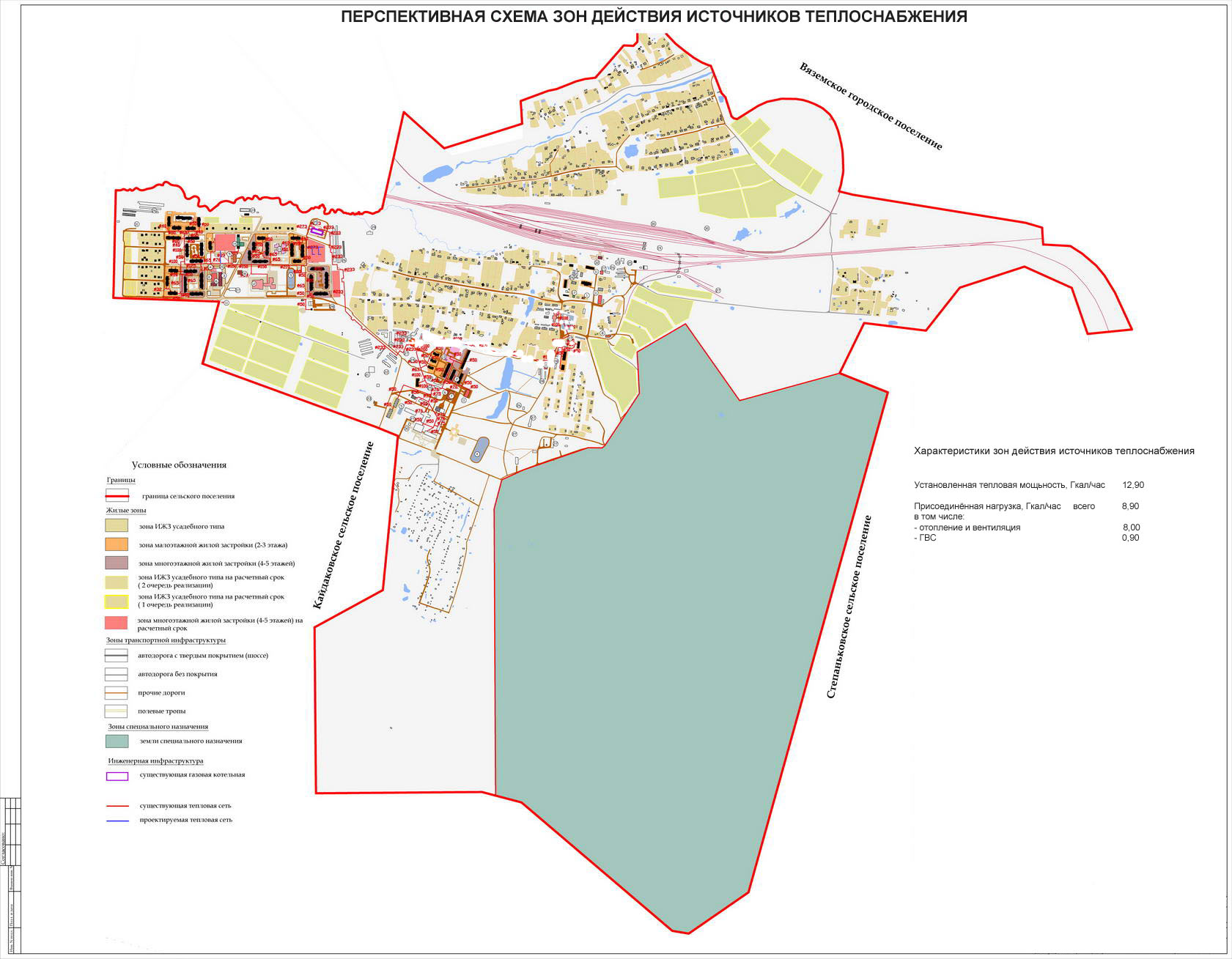 Рис.2. Перспективная схема зон действия  источников тепловой энергии.2.3 Описание существующих и перспективных зон действия индивидуальных источников тепловой энергии Объём индивидуального теплоснабжения составляет примерно 2,6 % от объёма централизованного теплоснабжения. Низкий процент индивидуального теплоснабжения обусловлен архитектурными особенностями застройки городской черты. Индивидуальное теплоснабжение представлено в виде дровяного- 70%,  и газового – 30%, отопления малоэтажного жилого фонда.2.4 Перспективные балансы тепловой мощности и тепловой нагрузки Перспективные балансы тепловой мощности и тепловой нагрузки в  зоне действия источника тепловой энергии на каждом этапе представлены в таблице 2.4.1.Таблица 2.4.1Перспективные балансы тепловой мощности и тепловой нагрузкиРаздел 3 Предложения по строительству, реконструкции и техническому перевооружению источника тепловой энергии3.1 Предложения по реконструкции и техническому перевооружению источника тепловой энергии, обеспечивающих перспективную тепловую нагрузку и повышение эффективности работы систем теплоснабжения приведены в таблице 3.1.1.3.2 Реконструкция котельной для выработки электроэнергии в комбинированном цикле на базе существующих и перспективных тепловых нагрузок не предусматривается  ввиду экономической нецелесообразности и отсутствия централизованного крупного потребителя электроэнергии. Таблица 3.1.1Предложения по реконструкции источника тепловой энергии3.4  Решения о загрузке источника тепловой энергии и распределении  тепловой нагрузки между районами тепловых сетейВ перспективе планируется сохранить сложившуюся структуру системы теплоснабжения, а именно, один источник тепловой энергии и два района тепловых сетей: новый город и старый город. Распределение  тепловой нагрузки между районами тепловых сетей  по этапам приведено в таблице 3.4.1.Таблица 3.4.1Распределение  тепловой нагрузки между районами тепловых сетей 4.5  Оптимальные температурные графики отпуска тепловой энергии Существующие и перспективные оптимальные температурные графики отпуска тепловой энергии приведены в таблице 3.5.1.Таблица 3.5.1Оптимальные температурные графики отпуска тепловой энергии3.6  Предложения по перспективной установленной тепловой мощности Предложения по перспективной установленной тепловой мощности  источника тепловой энергии с учётом аварийного и перспективного резерва тепловой мощности приведены в таблице 3.6.1.Таблица 3.6.1Перспективная установленная тепловая мощностьРаздел 4  Предложения по строительству и реконструкции тепловых сетей4.1  Предложения по строительству и реконструкции тепловых сетейПредложения по строительству и реконструкции тепловых сетей, обеспечивающих:- перспективные приросты тепловой нагрузки,- повышение  эффективности функционирования системы теплоснабжения,-  нормативную надежность и безопасность теплоснабжения;- перевод регулирования отпускаемой мощности с качественного графика на качественно-количественный;- приборный учёт отпускаемой и потребляемой тепловой энергии, представлены в таблице 4.1.1.Таблица 4.1.1Предложения по строительству и реконструкции тепловых сетейРаздел 5  Перспективные топливные балансы5.1. Перспективные топливные балансы для источника тепловой энергии по видам основного, резервного и аварийного топлива на каждом этапе представлены в таблице 5.1.1.Таблица 5.1.1Перспективные балансы топливаРаздел 6 Инвестиции в строительство, реконструкцию и техническое перевооружение источника тепловой энергии6.1  Предложения по величине необходимых инвестиций в  реконструкцию и техническое перевооружение источника тепловой энергии на каждом этапе представлены в таблице 6.1.1.Таблица 6.1.1  Инвестиции в  реконструкцию и техническое перевооружение источника тепловой энергии 6.2  Предложения по величине необходимых инвестиций в строительство, реконструкцию и техническое перевооружение тепловых сетей на каждом этапе представлены в таблице 6.2.1.Таблица 6.2.1    Инвестиции в строительство, реконструкцию и техническое перевооружение тепловых сетей  Раздел 7 Решение об определении единой теплоснабжающей организации (организаций)Единой теплоснабжающей организацией определена ООО «Стимул».Раздел 8 Решения о распределении тепловой нагрузки между источниками тепловой энергииНе требуется ввиду единственности источника.Раздел 9 Решения по бесхозяйным тепловым сетямБесхозяйных тепловых сетей не выявлено.Об утверждении актуализированнойсхемы   теплоснабжения    Вязьма-Брянского сельского поселения  Вяземского района Смоленской области на 2019 год.Баланс тепловой энергии на котельных на 2019 годБаланс тепловой энергии на котельных на 2019 годБаланс тепловой энергии на котельных на 2019 годБаланс тепловой энергии на котельных на 2019 годБаланс тепловой энергии на котельных на 2019 годБаланс тепловой энергии на котельных на 2019 годБаланс тепловой энергии на котельных на 2019 годНаименование юридического лица, в собственности/аренде у которого находится источникНаименование источника тепловой энергииПолезный отпуск тепловой энергии потребителям, ГкалНормативные  технологические потери в тепловых сетях теплоснабжающей организации, ГкалОтпуск тепловой энергии в сеть, ГкалРасход тепловой энергии на собственные нужды, ГкалВыработка тепловой энергии, ГкалООО «Стимул»Котельная ООО «Стимул»18 3004 18322 48350822 991ВСЕГО18 3004 18322 48350822 991Месяц года123456789101112Темпера-тура, 0С-9,9-9,4-4,54,211,815,817,816,110,64,0-2,0-7,4№ п/пНаименование строительных фондовВеличина строительных фондов по этапамВеличина строительных фондов по этапамВеличина строительных фондов по этапамВеличина строительных фондов по этапамВеличина строительных фондов по этапамВеличина строительных фондов по этапамВеличина строительных фондов по этапамВеличина строительных фондов по этапамВеличина строительных фондов по этапам№ п/пНаименование строительных фондов20122013201420152016201720182019-20232024-20281Жилой фондДома всего:В том числе:- с центральным отоплением- с индивидуальным отоплением7541275113299754127511329975412751132997541275113299754127511329975412751132997541273463194975412734631949754127346319492Социальный фонд +прочие ЮЛ3914439144391443914439144391443914439144391443Частные домовладенияНет данных№п/пНаименование зоныдействия источника тепловой энергииВид тепловой мощностиЕдиницаизмеренияВеличина тепловой мощности по этапамВеличина тепловой мощности по этапамВеличина тепловой мощности по этапамВеличина тепловой мощности по этапамВеличина тепловой мощности по этапам№п/пНаименование зоныдействия источника тепловой энергииВид тепловой мощностиЕдиницаизмерения201220132014-20182019-20232024-20281Муниципальная котельная №1Тепловая мощность всего, в том числе:- отопление- вентиляция- ГВСГкал/час8,838,15-0,688,838,15-0,688,838,15-0,688,908,00-0,908,908,00-0,90№ п/пНаименованиерайонаВид энергоресурсаЕдиницаизмеренияВеличина прироста  по этапамВеличина прироста  по этапамВеличина прироста  по этапамВеличина прироста  по этапамВеличина прироста  по этапам№ п/пНаименованиерайонаВид энергоресурсаЕдиницаизмерения201220132014-20182019-20232024-20281Муниципальная котельная №1Тепловая мощность всего, в том числе:- отопление- вентиляция- ГВСГкал/час----------0,070,15-0,22----№п/пНаименованиезоны действияисточникаФактический радиус теплоснабжения, мРасчётные радиусы эффективного теплоснабжения, м1Удалённые  маломощные потребители  (0,1 Гкал/час) сетей старого городка25002402Система ГВС  старого городка12001388№п/пНаименование зоны действияисточника тепловой энергииСуществующая располагаемаятепловая мощность,Гкал/часСуществующая присоединённаянагрузка ,Гкал/час1 Котельная №1 сельского поселения  «Вязьма –Брянская»43,258,82№п/пНаименование зоны действияисточника тепловой энергииПерспективная установленнаятепловая мощность,Гкал/часПерспективная присоединённаянагрузка потребителей,Гкал/час1 Котельная №1 сельского поселения  «Вязьма –Брянская»12,908,90№п/пНаименование районаНаименование параметра тепловой мощностиВеличина параметра  по этапам, Гкал/часВеличина параметра  по этапам, Гкал/часВеличина параметра  по этапам, Гкал/часВеличина параметра  по этапам, Гкал/часВеличина параметра  по этапам, Гкал/час№п/пНаименование районаНаименование параметра тепловой мощности201220132014-20182019-20232024-20281Муниципальная котельная №1- установленная тепловая мощность - располагаемая тепловая мощность -  тепловая мощность нетто- потери тепловой энергии при  передаче по тепловым сетям- тепловая нагрузка потребителей  по договорам теплоснабжения- резерв (+), дефицит (-) 43,2543,2543,1160,4588,82+33,82843,2543,2543,1160,4588,82+33,82843,2543,2543,1160,4588,82+33,82812,9012,9012,500,4008,90+3,212,9012,9012,500,4008,90+3,2№п/пНаименованиезоны действияисточникаОписание предложенияЭтап реализацииИнвести-ционные затратымлн руб1Муниципальная котельная №1Установить двухпозиционные газовые горелки тепловой мощностью  5,4 МВт по 2 шт на каждый существующий котёл2019-20233,62Муниципальная котельная №1Произвести реконструкцию тепловой схемы котельной:- выделить отдельный контур ГВС с котлом мощностью 1,2 МВт и двумя аккумуляторными баками по - сетевой теплообменник вторичного контура и сетевой насос отопительной сети старого городка установить в здании котельной №1  2019-20232,83Муниципальная котельная №1Перевести отпуск тепловой нагрузки на оптимальный температурный график2019-20230,64Муниципальная котельная №1Оборудовать приборы учёта на выходе из котельной в сеть отопления  - 2 комплекта и в сеть ГВС- 2 комплекта2019-20230,85Муниципальная котельная №1Установить 2 аккумуляторных бака системы ГВС ёмкостью по  каждый2019-20231,6Всего9,4№п/пНаименование района  тепловых        сетейВеличина присоединённой нагрузки, Гкал/часВеличина присоединённой нагрузки, Гкал/часВеличина присоединённой нагрузки, Гкал/часВеличина присоединённой нагрузки, Гкал/часВеличина присоединённой нагрузки, Гкал/час№п/пНаименование района  тепловых        сетей201220132014-20182019-20232024-20281Сети нового городка6,486,486,486,486,482Сети старого городка2,342,342,342,422,42Всего8,828,828,828,908,90№п/пНаименованиезоны действияисточникаСуществующий температурный графикОптимальный температурный графикСрок перехода на оптимальный график№п/пНаименованиезоны действияисточника1Первичный котловой контур 130/8095/702019-20232Сети ГВС нового городка65/5065/502019-20233Сети ГВС старого городканет65/502019-20234Сети отопления нового городка95/7095/702019-20235Сети отопления старого городка95/7095/702019-2023№п/пНаименование районаВеличина установленной тепловой  мощности  по этапам, Гкал/часВеличина установленной тепловой  мощности  по этапам, Гкал/часВеличина установленной тепловой  мощности  по этапам, Гкал/часВеличина установленной тепловой  мощности  по этапам, Гкал/часВеличина установленной тепловой  мощности  по этапам, Гкал/час№п/пНаименование района201220132014-20182019-20232024-20281Муниципальная котельная №143,2543,2543,2512,9012,90№п/пНаименованиезоны действияисточникаОписание предложенияЭтап реализацииИнвести-ционные затраты,млн руб1Магистральная  сеть  ГВС  старого городкаПроложить сеть ГВС d57/d48 протяжённостью  от котельной до потребителей ГВС старого городка по существующим опорам сети отопления2019-202322,802Квартальные сети  ГВС  старого городкаСмонтировать квартальные  сети ГВС протяжённостью  потребителей ГВС старого городка2019-202320,83Внутридомовые сети ГВС  старого городкаСмонтировать внутридомовые сети ГВС  потребителей ГВС старого городка2019-20239,64ЦТП старого городкаликвидировать2019-20230,45Вводы потребителей сети отопленияУстановить приборы учёта тепловой энергии 29 шт.2019-20230,4286Вводы потребителей сети ГВСУстановить приборы учёта ГВС 724 шт.2019-20231,0866Вводы потребителей сети отопленияУстановить ИТП зависимого действия 62 шт.2019-20233,72Всего 58,834№ п/пНаименование районаНаименование параметраВеличина параметра по этапамВеличина параметра по этапамВеличина параметра по этапам№ п/пНаименование районаНаименование параметра20182019-20232024-20281Муниципальная котельная № 1- отпуск с коллектора, Гкал/год-вид топлива-количество топлива, тут/год-УРУТ, кгут/Гкал27770Пр.газ4293154,627770Пр.газ4293154,627770Пр.газ4293154,6№п/пНаименование районаНаименование инвестицийВеличина инвестиций  по этапамВеличина инвестиций  по этапамВеличина инвестиций  по этапамВеличина инвестиций  по этапамВеличина инвестиций  по этапам№п/пНаименование районаНаименование инвестиций201220132014-20182019-20232024-20281Муници-пальная котельная №1Установить двухпозиционные газовые горелки тепловой мощностью  5,4 МВт, всего 6 горелок---3,6-2Муници-пальная котельная №1Произвести реконструкцию тепловой схемы котельной согласно п.2 табл. 4.1.1---2,8-3Муници-пальная котельная №1Перевести отпуск тепловой нагрузки на оптимальный температурный график---0,6-4Муници-пальная котельная №1Оборудовать приборы учёта на выходе из котельной в сеть отопления  - 2 комплекта и в сеть ГВС- 2 комплекта---0,8-5Муници-пальная котельная №1Установить 2 аккумуляторных бака системы ГВС ёмкостью по  каждый---1,6-Всего---9,4-№п/пНаименование районаНаименование инвестицийВеличина инвестиций  по этапам, млн рубВеличина инвестиций  по этапам, млн рубВеличина инвестиций  по этапам, млн рубВеличина инвестиций  по этапам, млн рубВеличина инвестиций  по этапам, млн руб№п/пНаименование районаНаименование инвестиций201220132014-20182019-20232024-20281Магистральная  сеть  ГВС  старого городкаПроложить сеть ГВС d57/d48 протяжённостью  от котельной до потребителей ГВС старого городка по существующим опорам сети отопления---22,8-2Квартальные сети  ГВС  старого городкаСмонтировать квартальные  сети ГВС протяжённостью  потребителей ГВС старого городка---20,8-3Внутридомо-вые сети ГВС  старого городкаСмонтировать внутридомовые сети ГВС  потребителей ГВС старого городка---9,6-4ЦТП старого городкаликвидировать---0,4-5Вводы потребителей сети отопленияУстановить приборы учёта тепловой энергии 29 шт.---0,1520,086Вводы потребителей сети ГВСУстановить приборы учёта ГВС 724 шт.---0,4560,636Вводы потребителей сети отопленияУстановить ИТП зависимого действия 62 шт.---3,1200,6Всего---57,3281,31